Communication:Parents, I encourage you to reach out to me with any questions or concerns you may have throughout the year. I would gladly speak to you through email, over the phone, or in person during a scheduled meeting time. Please do not hesitate to contact me when necessary!Daily Schedule:1st period 7:15-8:00: Algebra 2 2nd period 8:05-8:50: Geometry 3rd period 8:55-9:40:    Planning Period4th period: 9:45-10:30: Algebra 25th Period 10:35-11:25: Geometry 6th Period: 11:30-12:15:AP StatisticsLunch: 12:20-1:057th Period: 1:10-1:55: Planning Period8th Period: 2:00-2:45: GeometryHere’s to a great rest of the year. Thank you for attending!!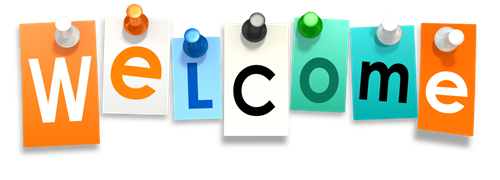 Happy Open House October 25th, 2020!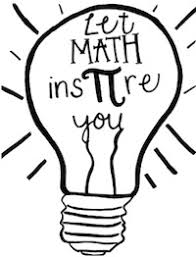 Meet Miss Harriman: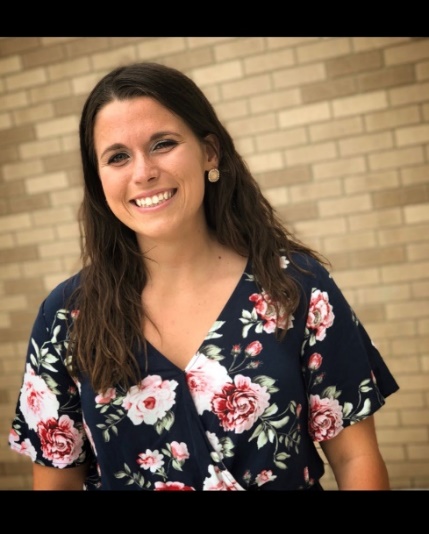 Bachelor’s degree of Arts- Secondary Education (Grades 7-12) & Mathematics Graduated from Thiel College in Greenville, Pennsylvania 3.85 GPA4 years of College basketballTreasurer of Kappa Delta (Education Honor Society)Secretary of Kappa Mu Epsilon (Mathematics Honor Society)Enjoys spending time with friends and family, hiking, exercising, and country music 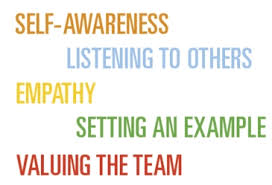 Our classroom is a community revolving around respect, honesty, hard work, and the ability to help and learn from other classmates. Students are expected to:Come into class and sit at their desks with their materials and any previous homework outParticipate in discussions, note-taking, individual work, and group workAsk questions when they are confused Not be afraid of making mistakes (this is how we learn!!)Pay attention and put forth their best effort 